Timeplan uke 19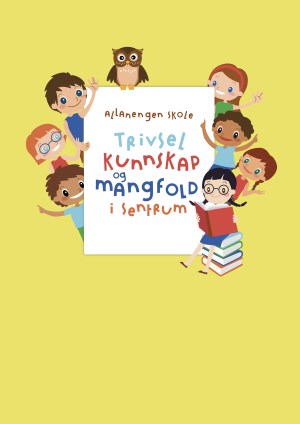 Innføring 3Beskjeder/infoTuren til Folkeparken ble en fin opplevelse. Elevene koste seg, og været var upåklagelig.Vi grillet, hadde ulike leker, naturjakt og en tur i fjæra for de største.Torsdag og fredag er skolen stengt, og elevene har fri.Ta kontakt hvis det skulle være noeØnsker dere ei fin uke.MandagMonday06.0508.30-09.15Begreper:UkeplanHva er 17.mai?Vi øver på å gå i tog09.30-11.00Muntlig:Gr.1 LekserGr.2 Dyr og fugler11.30-13.00Regning:Vi fortsetter med kirkecollagetTirsdagTuesday07.0508.30-09.15Begreper:Rettskriving09.30-11.00Gym:KondisjonBallek11.30-13.00Stasjoner:Gr.1 Planteeter/ rovdyrGr.2Standfugl/trekkfugl07.30-08.15Skolefrokost  OnsdagWednesday08.0508.30-09.15Muntlig:17.maiVi øver på å gå i tog09.30-11.00Data:Ulike oppgaver på data.17.mai11.30-13.00Stasjoner:leseskrivemuntligdata13.15-14.00 Leksehjelp14.00-15.00KompisTorsdagThursday09.0508.30-09.15Kristi himmelfartsdag09.30-11.00Fri11.30-13.00Regning:FriFredag Friday10.0508.30-09.15K&H:Fri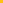 09.30-11.00K&H:Fri11.30-13.00ArbeidstimeFriTil tirsdagGjør s. 86, 87, 88 og 89 i Klar, ferdig Norsk 1.Les 15 minutter i en norsk bok.Øv på ukas ord og begreper i rød bokTil onsdagGjør s. 90, 91, 92, 93 og 94 i Klar, ferdig Norsk 1.Les 15 minutter i en norsk bokØv på ukas ord og begreper i rød bokTil torsdag Til fredagMånedens verdi AnsvarMål Jeg kan ta ansvar for egne holdninger.Månedens læringsstrategierÅ skrive en tekst med innledning, midtdel og avslutning.Ukas begrep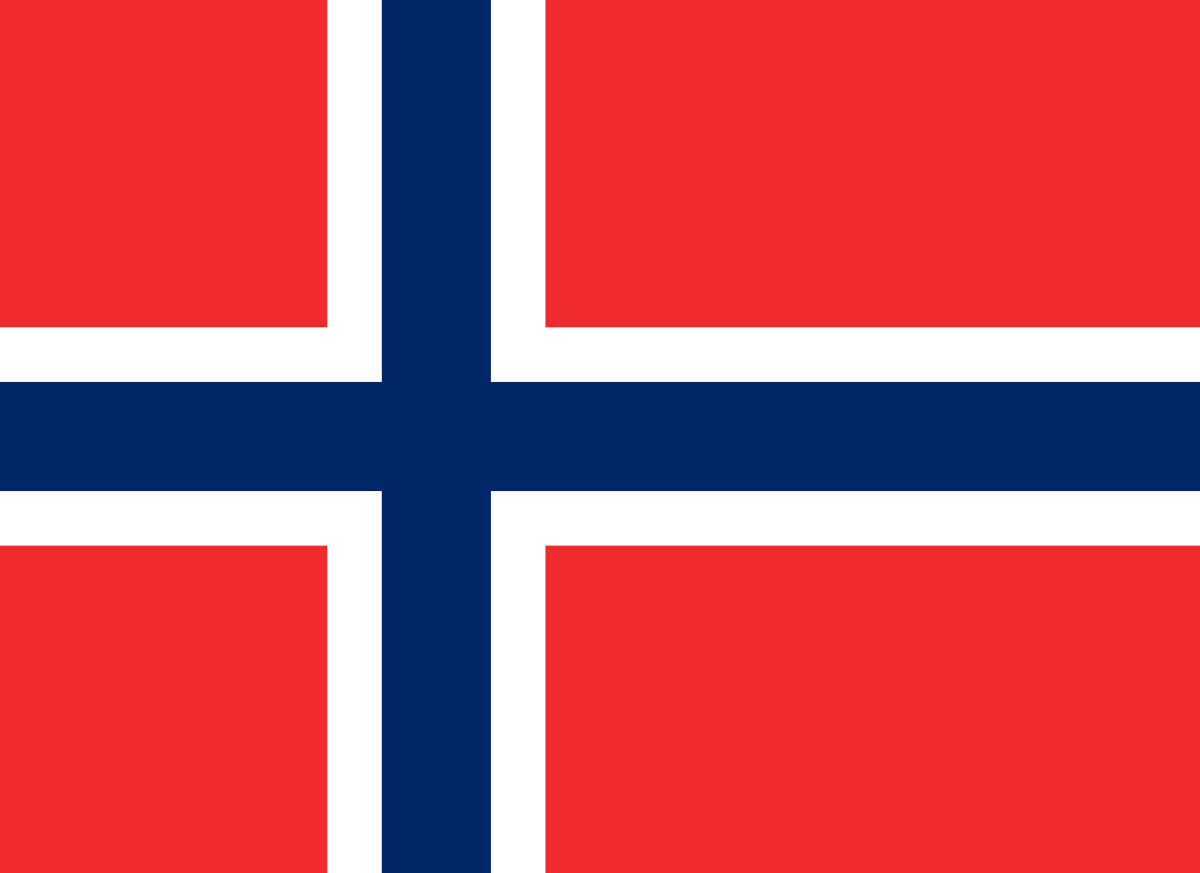 HIPP, HIPP, HURRA! 17. mai er Norges nasjonaldagFør 1814 var det Danmark som bestemte over Norge.Nå Danmark tapte i krigen måtte de gi bort Norge til SverigeNorge ville bestemme over seg selv. De møttes på Eidsvoll for å lage en egen grunnlov for Norge.Den nye loven ble skrevet 17.mai 1814.Norge bestemte nå over seg selv.
Vi feiere 17.mai til minne om da grunnloven ble til på Eidsvoll.Ukas ord17. maiEt flaggEt musikkorpsGå i togEn russEt russekortEn isPølse med brødPølse med lompeEn bunadKonge og dronningEpostOleanna.Joakimsen.Langaas@kristiansund.kommune.noTlf: 97189610Allanengen skoles hjemmesidehttps://www.minskole.no/allanengenTelefon sentralbord71 57 55 50Jeg har kontaktlærertime på tirsdager fra kl.08.30 – 09.15. Ta kontakt hvis dere lurer på noe. Tlf: 97189610Jeg har kontaktlærertime på tirsdager fra kl.08.30 – 09.15. Ta kontakt hvis dere lurer på noe. Tlf: 97189610Jeg har kontaktlærertime på tirsdager fra kl.08.30 – 09.15. Ta kontakt hvis dere lurer på noe. Tlf: 97189610